BIG CHURCH SERVE 2024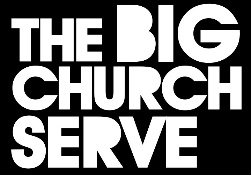 OVER 18 APPLICATION    NAME OF APPLICANT:  	CONTACT NUMBER:  	EMAIL ADDRESS:  	AVAILABILITYWe realise that you might not know your exact availability yet, but if you can offer any guidance on when you might be available, it would really help us to plan for the week. (Please tick as appropriate).PREFERRED TEAM: (You can tick more than one option)NB – whilst we will try our very best to accommodate preferences, please be aware that we may need to allocate you to other teams. We will contact you to let you know if we aren’t able to place you on any of your preferred teamsCHILDRENIf you have a child/children joining you on the Big Church Serve, please write clearly their name/s and D.O.B. hereCONTRIBUTIONThank you for being part of the team that makes Big Church Serve happen!
This year to ensure you are getting the best possible experience
from the week we are asking for a minimum donation of £10 per person.This is a step towards covering the cost of the activities during the week.Please place your donation in a ‘Big Church Serve’ EnvelopeCONSENT									      In the run up to Big Church Serve, Lisburn Cathedral would like to securely store your details in case we need to contact you about team allocation, training and any other BCS matters. Remember you can opt out at any time!Yes, I’m happy to have my details stored and for Lisburn Cathedral to contact me regarding Big Church Serve.Photographs & videos will be taken for publicity purposes. Do you give permission for photographs and videos of you to be taken and used by Lisburn Cathedral? Signed:  	Date:  	Wednesday (Hillhall only)Thursday (Hillhall only)FridaySaturdayEvent Steward/Set Up teamPrayer/Evangelism on the streetKids workGrace CafePrayer RoomPractical Team (Wednesday & Thursday)CateringBusiness BlessingsYES    /    NOIs this your first time doing Big Church ServeYES    /    NO